Муниципальное общеобразовательное учреждениеПетровская средняя общеобразовательная школа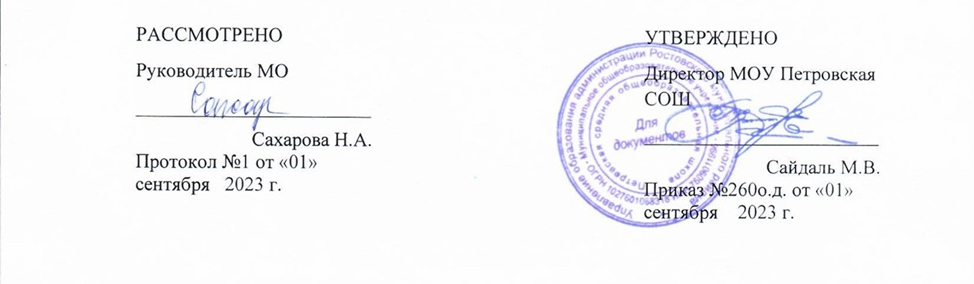 Рабочая программаучебного предметарисование(изобразительное искусство)по адаптированной образовательной программедля обучающихся с легкой умственной отсталостью (интеллектуальными нарушениями), вариант I (ФГОС ОВЗ)2 б класс2023-2024 учебный годПрограмму составила:учитель начальных классовФадеичева Е.В.р.п. Петровское, 2023 г.Пояснительная запискаРабочая программа по учебному предмету рисование (изобразительное искусство)  разработана на основе следующих документов:Приказ  Министерства образования и науки Российской Федерации от 19 декабря 2014 г. № 1599 «Об утверждении Федерального государственного образовательного стандарта образования обучающихся с умственной отсталостью (интеллектуальными нарушениями); Приказ  Министерства просвещения Российской Федерации от 24 ноября 2022 г. № 1026 «Об утверждении федеральной адаптированной основной общеобразовательной программы обучающихся с умственной отсталостью (интеллектуальными нарушениями)»Приказ  Министерства просвещения Российской Федерации от 11 февраля 2022 г. № 69 «О внесении в Порядок организации и осуществления образовательной деятельности по основным общеобразовательным программам - образовательным программам начального общего, основного общего и среднего общего образования, утвержденный приказом Министерства Просвещения Российской Федерации от 22.03.2022 г. № 155»;Постановления  Главного государственного санитарного врача Российской Федерации от 28 сентября 2020 г. № 28 «Об утверждении санитарных правил СП 2.4.3648-20 «Санитарно-эпидемиологические требования к организациям воспитания и обучения, отдыха и оздоровления детей и молодёжи»АОП НОО МОУ Петровской СОШ  (утв. приказом   утв. приказом  от  31.08.2023 года   №255 о.д.):АОП НОО, УО вариант 1 ПОЯСНИТЕЛЬНАЯ ЗАПИСКАРабочая программа по учебному предмету «Изобразительное искусство» составлена на основе Федеральной адаптированной основной общеобразовательной программы обучающихся с умственной отсталостью (интеллектуальными нарушениями) далее ФАООП УО (вариант 1), утвержденной приказом Министерства просвещения России от 24.11.2022г.№ 1026 (https://clck.ru/33NMkR ).ФАООП УО (вариант 1) адресована обучающимся с легкой умственной отсталостью (интеллектуальными нарушениями) с учетом реализации их особых образовательных потребностей, а также индивидуальных особенностей и возможностей.Учебный предмет «Изобразительное искусство» относится к предметной области «Искусство» и является обязательной частью учебного плана. Рабочая программа по учебному предмету «Изобразительное искусство» во 2 классе рассчитана на 34 учебные недели и составляет 34 часа в год (1 час в неделю).Федеральная адаптированная основная общеобразовательная программа определяет цель и задачи учебного предмета «Изобразительное искусство».Цель обучения - развитие личности обучающегося с умственной отсталостью (интеллектуальными нарушениями) в процессе приобщения его к художественной культуре и обучения умению видеть прекрасное в жизни и искусстве, а также формирование элементарных знаний об изобразительном искусстве, общих и специальных умений и навыков изобразительной деятельности (в рисовании, лепке, аппликации), развитие зрительного восприятия формы, величины, конструкции, цвета предмета, его положения в пространстве, а также адекватного отображения его врисунке, аппликации, лепке; развитии умения пользоваться полученными практическими навыками в повседневной жизни.Задачи обучения:воспитание интереса к изобразительному искусству;раскрытие значения изобразительного искусства в жизни человека;воспитание в детях эстетического чувства и понимания красоты окружающего мира, художественного вкуса;формирование элементарных знаний о видах и жанрах изобразительного искусства. Расширение художественно-эстетического кругозора;развитие эмоционального восприятия произведений искусства, умения анализировать их содержание и формулировать свое мнение о них;формирование знаний элементарных основ реалистического рисунка;обучение изобразительным техникам и приемам с использованием различных материалов, инструментов и приспособлений, в том числе работа в нетрадиционных техниках;обучение разным видам изобразительной деятельности (рисованию, лепке, аппликации)обучение правилам и законам композиции, цветоведения, построениям орнамента и др., применяемым в разных видах изобразительной деятельности;формирование умения создавать простейшие художественные образы с натуры и по образцу, памяти, представлению и воображению;воспитание умения согласованно и продуктивно работать в группах, выполняя определенный этап работы, для получения результата общей изобразительной деятельности (коллективное рисование, коллективная аппликация).Рабочая программа по учебному предмету «Изобразительное искусство» во 2 классе определяет следующие задачи:− развитие у обучающихся эстетического восприятия и формирование образов предметов и явлений окружающей действительности в процессе их познания;− формирование интереса обучающихся к изобразительному искусству, потребности к изображению воспринимаемой действительности, желания овладеть приемами изображения в разных видах изобразительной деятельности;− формирование приемов рассматривания объектов, явлений окружающей действительности, произведений изобразительного искусства и народного творчества;−  обучение приемам наблюдения с целью последующего изображения;− формирование способов изображения в рисовании, лепке, в работе над аппликацией, а также развитие технических навыков работы с разными художественными материалами.Планируемые результаты освоения содержания рабочей программы по учебному предмету «Изобразительное искусство» во 2 классеЛичностные результаты:осознание себя как ученика, формирование интереса (мотивации) к обучению;формирование	положительного	отношения	к	мнению	учителя, сверстников;развитие способности оценивать результаты своей деятельности с помощью педагога и самостоятельно;владение	навыками	коммуникации	 и	принятыми	нормами социального	взаимодействия,		в	том	числе	владение	вербальными	иневербальными	коммуникативными	компетенциями,	использование доступных информационных технологий для коммуникации;формирование мотивации к творческому труду;формирование бережного отношения к материальным ценностям.Уровни достижения предметных результатовпо учебному предмету «Изобразительное искусство» на конец 2 классаМинимальный уровень:использовать материалы для рисования, аппликации, лепки;рисовать предметы (с помощью опорных точек, по шаблону);рисовать простым карандашом различные виды линий;знать	названия	художественных	материалов,	инструментов	и приспособлений; их назначения, правил обращения;организовывать	рабочее	место	в	зависимости	от	характера выполняемой работы под контролем учителя;владеть некоторыми приемами лепки (раскатывание, сплющивание, отщипывание) и аппликации (вырезание и наклеивание);уметь правильно передавать цвет изображаемого объекта.Достаточный уровень:знать о работе художника, ее особенностях;выполнять требования к композиции изображения на листе бумаги;рисовать предметы самостоятельно от руки;передавать основные смысловые связи в несложном рисунке;выполнять в технике аппликации узоры в полосе, достигая ритма повторением и чередованием формы и цвета;знать названия некоторых народных и национальных промыслов (Дымково);знать выразительные средства изобразительного искусства: изобразительная поверхность, точка, линия, штриховка, контур, пятно, цвет и др.;следовать при выполнении работы инструкциям учителя;применять приемы работы карандашом, гуашью, акварельными красками;рисовать с натуры и по памяти после предварительных наблюдений, передача всех признаков и свойств изображаемого объекта;оценивать результаты собственной изобразительной деятельности и деятельности одноклассников (красиво, некрасиво, аккуратно, похоже на образец).Система оценки достижения обучающимисяс умственной отсталостью планируемых результатов освоения образовательной программы по учебному предмету«Изобразительное искусство» во 2 классеОценка личностных результатов предполагает, прежде всего, оценку продвижения обучающегося в овладении социальными (жизненными) компетенциями, может быть представлена в условных единицах:0 баллов - нет фиксируемой динамики;1 балл - минимальная динамика;2 балла - удовлетворительная динамика;3 балла - значительная динамика.Критерии и нормы оценки достиженийОценка предметных результатов во время обучения во 2 классе в 1 и 2 триместре не проводится. Результат продвижения второклассников в развитии определяется на основе анализа их продуктивной деятельности: поделок, рисунков, уровня формирования учебных навыков, речи.Работа обучающихся поощряется и стимулируется использованием качественной оценки: «верно», «частично верно», «неверно».Соотнесение результатов оценочной деятельности, демонстрируемые обучающимися, следующее:«верно» - задание выполнено на 70 – 100 %;«частично верно» - задание выполнено на 30-70%;«неверно» - задание выполнено менее чем на 30 %.Начиная с 3 триместра знания и умения обучающихся по изобразительному искусству во 2 классе оцениваются по результатам выполнения практических заданий.Оценка «5» - выставляется за безошибочное и аккуратное выполнение работы.Оценка «4» - выставляется за безошибочное и аккуратное выполнение работы, но обучающийся допускает неточности в выполнении работы.Оценка «3» - выставляется, за неточности в выполнении работы (восприятия формы, конструкции, величины, цвета предметов) и, если работа требует корректировки со стороны учителя.Оценка «2» - не ставится.СОДЕРЖАНИЕ ОБУЧЕНИЯНа втором году обучения осуществляется закрепление полученных знаний о художественных материалах и технических способах работы с ними.В лепке закрепляется прием размазывания пластилина внутри силуэта (низкий рельеф). В работе над аппликацией у обучающихся закрепляются умения вырезать силуэт изображения по линии сложенного контура.Изучаются приемы работы с акварельными красками – в сравнении с приемами работы гуашью.Особое место отведено способам выделения изображения из фона, поскольку обучающимися эта задача самостоятельно не решается.Учебно – методическое обеспечениеВ состав учебно – методического комплекса «Рисование» для 2 класса входят:1. Рау М. Ю. Изобразительное искусство. 2 класс: учебник для общеобразоват. организаций, реализующих адапт. основные общеобразоват. программы / М. Ю. Рау, М. А. Зыкова. – М.: Просвещение, 2018. – 111 с.: ил.2. Рау М. Ю. Изобразительное искусство. Методические рекомендации. 1-4 классы: учеб. пособие для общеобразоват. организаций, реализующих адапт. основные общеобразоват. Программы / М.Ю. Рау, М.А. Овчинникова, М.А. Зыкова, Т.А. Соловьева. – М.: Просвещение, 2016. – 200с.Материально – техническое обеспечение1. Компьютер + интерактивная доска2. Портреты русских и зарубежных художников.3. Таблицы по цветоведению, перспективе, построению орнамента.4. Таблицы по народным промыслам.5. Учебно-практическое оборудование (краски акварельные, гуашевые, кисти для рисования, емкости для воды, карандаши др.)№ п/пНазвание раздела, темыКоличество часовКонтрольные работы1«Обучение композиционной деятельности»11-2«Развитие у учащихся уменийвоспринимать и изображать форму предметов, пропорции и конструкцию»10-3«Обучение восприятию произведенийискусства»2-4«Развитие у учащихся восприятия цветапредметов и формирование умений переливать его в живописи»11-Итого:Итого:34-